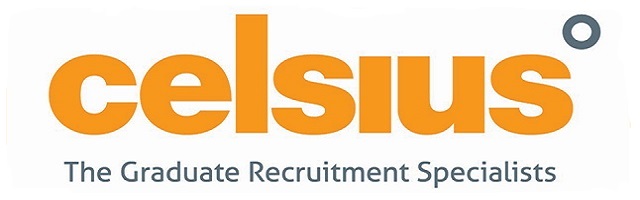 To achieve this prestigious Diploma you must complete 6 of the courses listed below within a 12 month window. The courses will be held in both Manchester and Central London and the 6 modules are offered at an introductory price of £1,995 per person. Please can you tick and return the table below indicating which 6 modules you wish to attend, and your preference for location. We will then forward the calendar and get your place reserved. Course Name Preferred location: Manchester Preferred location: LondonHigh Impact Presenting Transition to Field Sales Time Management Maximising Social Media Major Account Sales Leadership & Management SkillsChange2achieve Live Telephone Coaching Closing the Sale Advanced Telephone SellingAdvanced Selling Skills Protection, Retention & Development of Accounts 